Look at the picture and rewrite the sentence.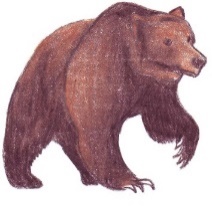 sleep / winter / during / I                                 	__________________________________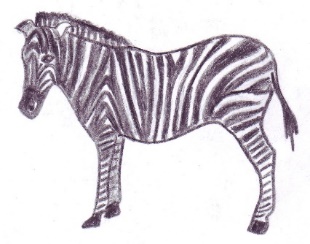 white / and / black / I / have / stripes	   	 __________________________________ 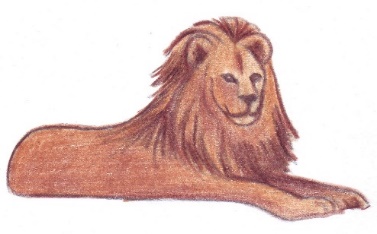 big / cat  / am / I 				__________________________________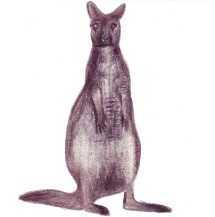 come / I / from / Australia / 			__________________________________China / come / I / from / eat  / and / I / bamboo	__________________________________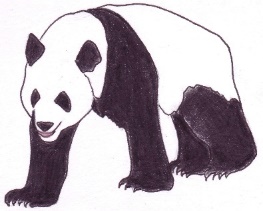 Antarctica / live / in / and / I / fish / eat                 __________________________________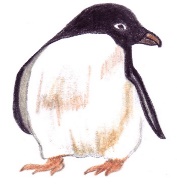 Name: ____________________________    Surname: ____________________________    Nber: ____   Grade/Class: _____Name: ____________________________    Surname: ____________________________    Nber: ____   Grade/Class: _____Name: ____________________________    Surname: ____________________________    Nber: ____   Grade/Class: _____Assessment: _____________________________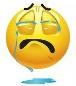 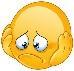 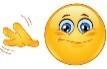 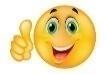 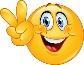 Date: ___________________________________________________    Date: ___________________________________________________    Assessment: _____________________________Teacher’s signature:___________________________Parent’s signature:___________________________